FUNDAÇÃO MARIANENSE DE EDUCAÇÃO 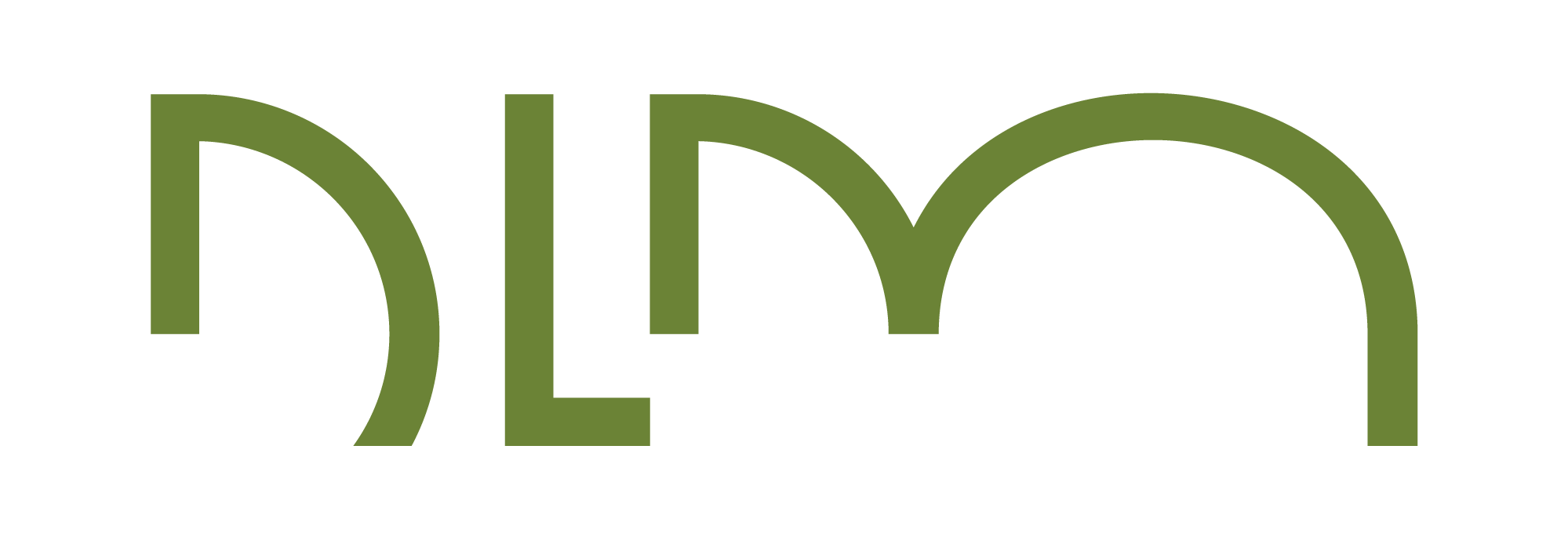 FACULDADE DOM LUCIANO MENDESRelação de documentos necessários para concessão de Bolsas na Faculdade Dom Luciano Mendes1 – Questionário Socioeconômico devidamente preenchido.2 – Documentos do beneficiário 2.1 - Cópia do documento de Identidade (RG) de todos os componentes da família ou certidão de nascimento, quando menores de 18 anos e não possuírem RG, incluindo do aluno que vai requere a bolsa.2.2 – Cópia da carteira de trabalho de todos os membros da família que trabalham: (página de identificação onde encontra-se o nome e a foto frente e verso, página de registro do último contrato de trabalho e folha subsequente em branco).  Caso não tenha, fazer declaração de próprio punho.3 – Renda familiar (todos maiores de 18 anos)3.1- Cópia dos 03(três) últimos comprovantes de rendimentos de todos os que trabalham e que compõem o grupo familiar  Se autônomo – apresentar declaração de próprio punho, informando a atividade exercida e o valor bruto médio obtido nos últimos 03(três) meses.Se proprietário de empresa – apresentar documento da firma com pró-labore assinado por contador juntamente com Declaração de Imposto de Renda de Pessoa Jurídica (DIRPJ) – SIMPLES Nacional. Se desempregado - Cópia da carteira de trabalho: (página de identificação onde encontra-se o nome e a foto frente e verso, página de registro do último contrato de trabalho e folha subsequente em branco); cópia da rescisão do contrato de trabalho; cópia do comprovante do seguro desemprego. Com ausência de rendimento – apresentar cópia da carteira de trabalho demonstrando a ausência de contrato (mesmo que a página esteja em branco).Se aposentado – comprovante ou extrato do INSS.Se pensionista judicial – comprovante de recebimento dos 03(três) últimos meses.Se houver imóvel além da moradia da família – apresentar declaração informando se houve rendimento com aluguel.3.9- Cópia da declaração completa do Imposto de Renda Pessoa Física (DIRPF) do Exercício ano anterior e recibo.3.10- Caso seja isento – apresentar declaração emitida pelo site servicos.receita.fazenda.gov.br/Servicos/consrest/Atual.app/paginas/index.asp. O documento deverá apresentar a situação “Sua declaração não consta na base de dados da Receita Federal”. (documentos de todos maiores de 18 anos)Observação: Se o aluno for dependentes dos pais, não precisa declarar.4 - Comprovante de situação de moradia.4.1 - Se aluguel – contrato de locação e recibo do aluguel do último mês. - Se própria – documento de comprovação (IPTU). Caso não possua, apresentar declaração de próprio punho - Se própria financiada – recibo do financiamento do último pagamento da prestação. – Se cedida – declaração informando a situação Obs.: Outro motivo: justificar através de declaração próprio punho.– Veículos (documentos de todos maiores de 18 anos)5.1 - Cópia do (s) documento(s) do(s) veículo(s) – caso possua.5.2- Caso não possua veículo – retirar a certidão Negativa de Propriedade de veículo na Delegacia de trânsito ou no site www.detrannet.mg.gov.br (documentos de todos maiores de 18 anos)5.3- Caso o veículo seja financiado – cópia do comprovante do pagamento da última parcela.6 - Despesas com saúde.6.1- Caso tenha Plano de saúde – comprovante de pagamento da última mensalidade.6.2- Caso haja doenças graves ou crônicas na família – laudo/relatório médico comprobatório.6.3 - Caso haja despesa com medicamentos de uso contínuo, tratamentos médicos e/ou similares – apresentar comprovante de despesa relativa.7 – Despesas com Educação: (com outros membros do grupo familiar) – comprovante do pagamento do último mês.8 – Outras despesas: apresentar cópias dos comprovantes de pagamentos.OBSERVAÇÃO:Diante da necessidade de informações complementares ou excepcionais, o requerente poderá redigir uma carta explicitando a situação vivenciada.Não é necessário reconhecer firma no cartório de documentos. 